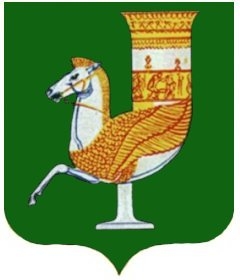 П  О  С  Т  А  Н  О  В  Л  Е  Н  И  Е   АДМИНИСТРАЦИИ   МУНИЦИПАЛЬНОГО  ОБРАЗОВАНИЯ «КРАСНОГВАРДЕЙСКИЙ  РАЙОН»От 6.11.2018г.  №_806              с. КрасногвардейскоеОб утверждении плана проведения экспертизы нормативных  правовых актов, затрагивающих вопросы осуществления предпринимательской и инвестиционной деятельности муниципального образования «Красногвардейский район» на 2018 годВ соответствии с Федеральным законом от 6 октября 2013 года №131 «Об общих принципах организации местного самоуправления в Российской Федерации», Законом Республики Адыгея от 18 декабря 2014 года №366 «Об оценке регулирующего воздействия проектов нормативных правовых актов, затрагивающих вопросы осуществления предпринимательской и инвестиционной деятельности», руководствуясь Уставом МО «Красногвардейский район»ПОСТАНОВЛЯЮ:1. Утвердить план проведения экспертизы нормативных правовых актов, затрагивающих вопросы осуществления предпринимательской и инвестиционной деятельности муниципального образования «Красногвардейский район» на 2018 год (Приложение).2. Разместить настоящее постановление в сети «Интернет» на официальном сайте администрации МО «Красногвардейский район» http://www.amokr.ru/.       3. Контроль за исполнением данного постановления возложить на отдел экономического развития и торговли администрации МО «Красногвардейский район» (Хуратов Р.Н.).      4. Настоящее постановление вступает в силу с момента его подписания.Глава   МО «Красногвардейский район»				                    А.Т.Османов Приложение  к постановлению администрациимуниципального образования «Красногвардейский район»от 6.11.2018г. №_806План проведения экспертизы нормативных правовых актов, затрагивающих вопросы осуществления предпринимательской и инвестиционной деятельности муниципального образования «Красногвардейский район» на 2018 годПлан проведения экспертизы нормативных правовых актов, затрагивающих вопросы осуществления предпринимательской и инвестиционной деятельности МО «Красногвардейский район» на 2018 годУправляющий  делами администрации района –начальник общего отдела         			                                 А.А. Катбамбетов№ п/пНаименование нормативного правового актаРеспублики Адыгея (вид, дата, номер)Срок проведения экспертизыРазработчик нормативного правового актаСроки проведения публичных консультаций1Постановление администрации МО «Красногвардейский район» №123 от 14.02.2018 года О внесении изменений и дополнений к постановлению администрации МО «Красногвардейский район» №244 от 07.06.2012 года «Об утверждении административного регламента администрации МО «Красногвардейский район» по предоставлению муниципальной услуги «Выдача разрешения на ввод объекта в эксплуатацию»ноябрь-декабрьОтдел архитектуры и градостроительства администрации МО «Красногвардейский район»15.11.2018 -15.12.2018г.2Постановление администрации МО «Красногвардейский район» №415 от 09.06.2018 года О внесении изменений в приложение к постановлению администрации МО «Красногвардейский район» №796 от 23.12.2011 года «Об утверждении административного регламента по предоставлению муниципальной услуги «Выдача разрешения на организацию розничного рынка»ноябрь-декабрьОтдел экономического развития и торговли администрации МО «Красногвардейский район»15.11.2018 -15.12.2018г.3Постановление администрации МО «Красногвардейский район» №356 от 21.05.2018 года О внесении дополнений в приложение к постановлению администрации МО «Красногвардейский район» №325 от 17.08.2015 года «Об утверждении административного регламента администрации МО «Красногвардейский район» по предоставлению муниципальной услуги «Предоставление разрешений на строительство»ноябрь-декабрьОтдел архитектуры и градостроительства администрации МО «Красногвардейский район»15.11.2018 -15.12.2018г.4Постановление администрации МО «Красногвардейский район» №362 от 21.05.2018 года О внесении изменений в приложение к постановлению администрации МО «Красногвардейский район» №324 от 17.05.2015 года «Об утверждении административного регламента администрации МО «Красногвардейский район» по предоставлению муниципальной услуги «Предоставление градостроительного плана земельного участка в новой редакции»ноябрь-декабрьОтдел архитектуры и градостроительства администрации МО «Красногвардейский район»15.11.2018 -15.12.2018г.5Постановление администрации МО «Красногвардейский район» №381 от 24.05.2018 года О внесении изменений в приложение к постановлению администрации МО «Красногвардейский район» №650 от 03.10.2017 года «Об утверждении административного регламента администрации МО «Красногвардейский район» по предоставлению муниципальной услуги «Выдача разрешения на использование земель и земельных участков без предоставления земельных участков и установления сервитута»ноябрь-декабрьОтдел земельно-имущественных отношений администрации МО «Красногвардейский район»15.11.2018 -15.12.2018г.6Постановление администрации МО «Красногвардейский район» №578 от 02.08.2018 года «Об утверждении административного регламента администрации МО «Красногвардейский район» по предоставлению муниципальной услуги «Утверждение схемы расположения земельного участка или земельных участков на кадастровом плане территории»ноябрь-декабрьОтдел земельно-имущественных отношений администрации МО «Красногвардейский район»15.11.2018 -15.12.2018г.7Постановление администрации МО «Красногвардейский район» №311 от 25.04.2018 года О внесении изменений в приложение к постановлению администрации МО «Красногвардейский район» №700 от 04.12.2013 года «Об утверждении административного регламента администрации МО «Красногвардейский район» по предоставлению муниципальной услуги «Выдача разрешений на установку и эксплуатацию рекламной конструкции»ноябрь-декабрьОтдел архитектуры и градостроительства администрации МО «Красногвардейский район»15.11.2018 -15.12.2018г.8Постановление администрации МО «Красногвардейский район» №416 от 09.06.2018 года О внесении изменений в приложение к постановлению администрации МО «Красногвардейский район» №797 от 23.12.2011 года «Об утверждении административного регламента по предоставлению муниципальной услуги «Консультирование представителей малого и среднего предпринимательства»ноябрь-декабрьОтдел экономического развития и торговли администрации МО «Красногвардейский район»15.11.2018 -15.12.2018г.9Постановление администрации МО «Красногвардейский район» №382 от 24.05.2018 года о внесении изменений в приложение к постановлению администрации МО «Красногвардейский район» №572 от 24.08.2017 года «Об утверждении административного регламента администрации МО «Красногвардейский район» по предоставлению муниципальной услуги «Подготовка и организация аукциона по продаже земельного участка, находящегося в государственной или муниципальной собственности, или  аукциона на право заключения договора аренды земельного участка, находящегося в государственной или муниципальной собственности»ноябрь-декабрьОтдел земельно-имущественных отношений администрации МО «Красногвардейский район»15.11.2018 -15.12.2018г.